Шығыс Қазақстан облысы  денсаулық сақтау басқармасының«Үржар ауданының аудандық ауруханасы»  шаруашылық жүргізу құқығындағы коммуналдық мемлекеттік кәсіпорныКоммунальное государственное предприятие на праве хозяйственного ведения «районная больница Урджарского района» управления здравоохранения Восточно-Казахстанской области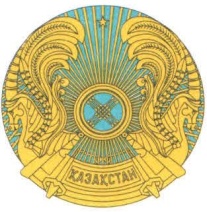 071700, ШҚО, Үржар ауданы, Үржар а., Семушкина көшесі, 1 б.Тел./факс: 8 (72230) 3-12-70E-mail: urdmo1@mail.ru071700, ВКО, Урджарский район, с.Урджар, ул.Семушкина, 1 б.Тел./факс: 8 (72230) 3-12-70 E-mail: urdmo1@mail.ru22 сентября 2021 годОБЪЯВЛЕНИЕКоммунальное государственное предприятие на праве хозяйственного ведения «Районная больница Урджарского района» управления здравоохранения Восточно-Казахстанской области расположенный по адресу: ВКО, Урджарский район, с.Урджар, ул.Семушкина,1б объявляет о проведении тендера по закупу медицинской техники на 2021 год. Полный перечень закупаемых товаров, их количество и подробная спецификация указаны в Приложении 1, Приложения 2 тендерной документации.Пакет тендерной документации можно получить в срок до 09 часов 12 октября 2021 г.  включительно по адресу: Республика Казахстан, ВКО, Урджарский район, с.Урджар, ул.Семушкина,1б. 3 этаж, КГП на ПХВ "Районная больница Урджарского района " УЗ ВКО, кабинет бухгалтерии, с 8.30 до 18.00 часов  местного времени, по электронной почте по адресу: (urdmo1@mail.kz) или на сайте КГП на ПХВ "Районная больница Урджарского  района " УЗ ВКО (https://medurdzhar.kz/ ).Окончательный срок представления тендерных заявок до 10 часов 00 минут 12 октября 2021 года.Конверты с тендерными заявками будут вскрываться в 12 часов 00 минут 12 октября 2021 года по следующему адресу: Республика Казахстан, ВКО, Урджарский район, с.Урджар, ул.Семушкина,1б. 3 этаж, кабинет бухалтерии.Потенциальные поставщики могут присутствовать при вскрытии конвертов с тендерными заявками.Дополнительную информацию и справку можно получить по телефону 8 (72230)-3-12-74.Главный врач                                                                                                       Б. Абылкасимов